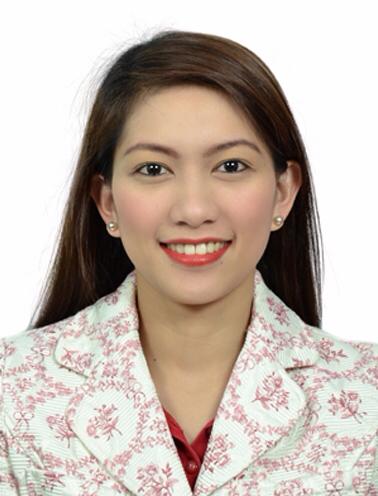 CamellaCamella.369141@2freemail.com  OBJECTIVE:To be a part of a company that will offer opportunities, challenges, and stability wherein I can acquire knowledge and experiences for both personal and career growth while contributing in return to the financial growth and profit of the company. I am looking to be a part of a winning team that expects dedication, passion and long term commitment.                                       SKILLS AND ABILITIES:Communication skills(English,Tagalog,basic Arabic,basic Japanese, basic Chinese Mandarine,basic Italian)  Computer literate                                                                                                                         Dedicated and loyal                                                                                                                       Enthusiastic, fast learner, flexible, has a high sense of responsibility, and willing to work under pressure.                                                                                                 Strong Leadership Strong Work EthicContagious positive outlook and attitude Ability to rise to the top- given the opportunity and time                                                                                                                                                                                                                                                                                                                                                                                                                                                                          WORK EXPERIENCE:Travelite-fliteofphoenix Travel AgencyTravel Consultant Feb 4 2017 up to presentArrange travel for business and vacation customersDetermine customer’s need and preferences, such as schedule and costsPlan and arrange tour packages, excursions and day tripsFind fare and schedule informationCalculate total travel costsBook reservation for travel,hotels,rental cars, and special events, such as tours and excursions.Tell clients about what their trip will be like, including giving details on required documents, such as passport or visasGive advice about local weather conditions, customs, and attractionsMake alternative booking arrangements if changes arise before or during the tripT.G.IFridays   Receptionist/ Call Acenter Agent  Mushrif Mall Abu Dhabi                                                                                                       October 7, 2012 to February 2, 2017        Receiving calls and delivering to the concerned person in appropriate manner.              Talented with strong experience in office management.Excellent written& verbal communication & customer service skills.Ability to work under pressureProficient in Microsoft Word, Microsoft Outlook Internet Browsers. Outstanding presentation, reporting, and time management skill.Experienced to work in a multi-cultural environment and able to handle pressure with minimum supervision, hardworking and very flexible to adapt from one role to another. Fast typist and can operate standard office equipment such as fax machine, telephone switchboards, scanner, copier, etc. Assisting all the clients in their needs and giving them a service of satisfactionUpdating/Advertising  details in social media O.I.C. (Officer In Charge)Qoola Yogurt Inc.                                                                                                                                                                                                                                                                 Greenbelt 2 Ayala, Makati City PhlippnesMarch 2011- February 2012                                                                                                                                                                                                                Responsible for maintaining the day-to-day operation of the branch while assisting other store crew members with their tasks and ensuring that they are performing their jobs well, expected to supervise the flow of service as well as overseas the entire operations of the branch. Everything from opening/closing, balancing, bank deposits and supply needs fell under my scope of responsibility.                                                                                                                Ability to handle daily operational issues and solving problems that may arise.                                                                                                                                  Training of new staff and junior staff towards higher levels of customer satisfaction -handle scheduling, stock ordering/ taking, staff benefits, staff welfare and cashiering skills. Ensure that regulations regarding health and safety, fire and food hygiene are observed       To report any departmental maintenance issues and check work has been carried out.Work with other management personnel to plan marketing, advertising, and any special functions.  Trinoma Landmark Department store (Quezon City Philippines)Sales Clerk Ladies accessories Department-October 6, 2009 to March 20,2010Assist the Clients, give them the items that they want, counting the stocks          SM North Edsa Department Store (Manila Philippines)                                                              Counter Checker -March 21, 2009 to August 10, 2009Checking the items of the customers, make sure that the customers purchase no damage, checking the credit cards of the customer, give a smile & farewell to the customers          EDUCATIONAL Background:Sites Power Training Center FI Abu DhabiHr&Admin Basic HR&Admin Intermediate SY 2017                                                                                                      Philippine Womens University Bachelor of Science in Tourism 2005-2009                                                                                                      